Rainbow Learning Enrichment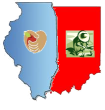 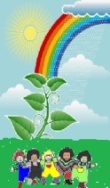 Primer Nombre				Segundo Nombre                                                           Apellido(s)			Dirección Física  (no apartado postal)					Ciudad / Estado   		 Código PostalDirección de Correo (so es diferente de la física)       Street /P.O.  Box #           Ciudad / Estado   		 Código PostalTeléfono de Casa		      Teléfono Celular	                                                    Correo ElectrónicoPosición:                                                                                                                                          Pago deseado $                Describa su experiencia trabajando con familia/personal de diferentes niveles de ingreso y antecedentes:Lista de habilidades relevantes para la posición que está solicitando:Cuáles son sus niveles de competencia referente al lenguaje?Language                        Speak                                 Read                    Write                      Primary Language Y/N?  English:Spanish:Other:___________Educacion (por favor solo marque el último nivel que usted atendió): ____Menos que la preparatoria ____Preparatoria abierta/GDE  ____ Preparatoria ____ Asociado  ____ Licenciatura  ____Maestría  ____DoctoradoNombre de la última escuela que atendió:___________________________________   Ciudad & Edo.________________ Especialidad:_______________________________________________  Fecha de graduacion :______________________  Si no se ha graduado cuantos créditos de colegio tiene:___________       Colegio/Universidad:______________________Especialidad:_____________________________________________EXPERIENCIA PREVIA (Primero la más reciente) Tareas desempeñadas?  Razón por la terminación de este trabajo? Tareas desempeñadas?  Razón por la terminación de este trabajo?                  Tareas desempeñadas?  Razón por la terminación de este trabajo?            Enumere tres referencias verificables de personas no relacionadas con usted.Notas importantes:  * Al firmar esta solicitud usted está certificando que todo lo anterior es cierto y que usted es capaz de:*Pasar un chequeo extenso de antecedentes penales que incluyen a  la policía estatal y el FBI.*Pasar un examen físico y las pruebas de detección de drogas.*Presentar una Licencia de conducir o  identificación del estado; tarjeta de residente actual (si procede) y    numero de Seguro Social.* RLE se reserva el derecho de asignar una ubicación de empleo en cualquier momento (Kankakee o Sheldon).                          Firma									FechaEnvie esta solicitud a  m.anderson@rvmshs.org  o mandela por fax a    815 932 0595Credenciales profesionales/Certificados, Licencias:                             1.- Fechas Empleado Nombre de la empresa                        UbicacionNo. de  Teléfono2.- Fechas Empleado     Nombre de la empresa                                             UbicacionNo. de  Teléfono3.- Fechas Empleado              Nombre de la empresa                                                         UbicacionNo. de TeléfonoNombre y apellido ProfessionNo. de Teléfono(          )(          )(          )Comentarios:                             